长沙县2019年10月公开考试招聘（选调）机关事业单位工作人员各招考单位联系方式表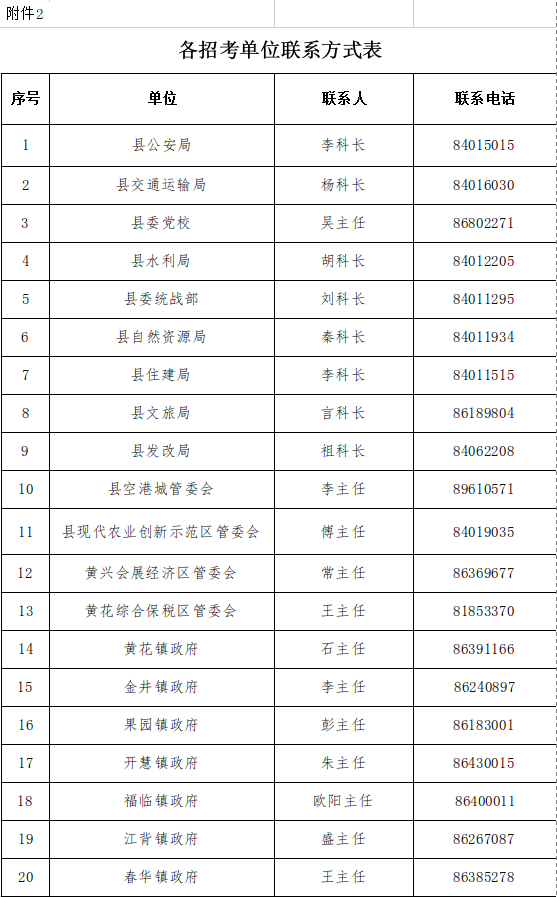 